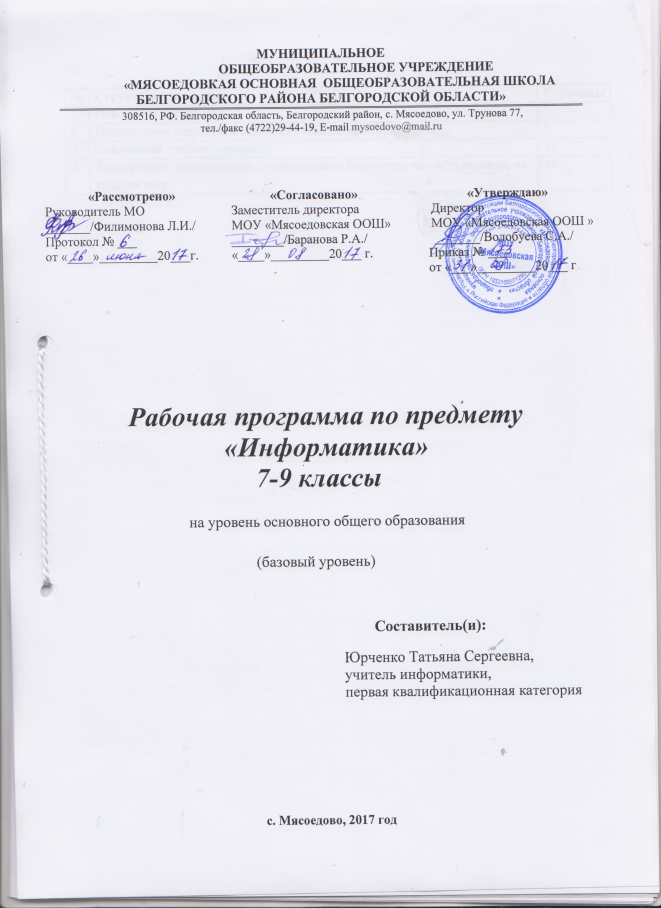 1.Пояснительная запискаПрограмма по информатике для основной школы составлена соответствии с требованиями Федерального государственного образовательного стандарта основного общего образования и на основе авторской программы «Информатика. Программа для основной школы 5-6 классы. 7-9 классы» Л.Л.Босовой, А.Ю.Босовой, Бином, 2013 Общие цели курсаМетодологической основой федеральных государственных образовательных стандартов является системно-деятельностный подход, в рамках которого реализуются современные стратегии обучения, предполагающие использование информационных и коммуникационных технологий (ИКТ) в процессе изучения всех предметов, во внеурочной и внешкольной деятельности на протяжении всего периода обучения в школе. Организация учебно-воспитательного процесса в современной информационно-образовательной среде является необходимым условием формирования информационной культуры современного школьника, достижения им ряда образовательных результатов,  прямо связанных с необходимостью использования информационных и коммуникационных технологий. Средства ИКТ не только обеспечивают образование с использованием той же технологии, которую учащиеся применяют для связи и развлечений вне школы (что важно само по себе с точки зрения социализации учащихся в современном информационном обществе), но и создают условия для индивидуализации учебного процесса, повышения его эффективности и результативности. На протяжении всего периода существования школьного курса информатики преподавание этого предмета было тесно связано с информатизацией школьного образования: именно в рамках курса информатики школьники знакомились с теоретическими основами информационных технологий, овладевали практическими навыками использования средств ИКТ, которые потенциально могли применять при изучении других школьных предметов и в повседневной жизни.Термин «основная школа»  относится к двум различным  возрастным группам учащихся: к школьникам 10–12 лет и к школьникам 12–15 лет, которых принято называть подростками. В процессе обучения в 5–6 классах фактически происходит переход из начальной в основную школу; в 7 классе уже можно увидеть отчетливые различия учебной деятельности младших школьников и подростков. Изучение информатики в  7–9 классах вносит значительный вклад в достижение главных целей основного общего образования, способствуя:формированию целостного мировоззрения,  соответствующего современному  уровню развития науки и общественной практики за счет развития представлений об информации как важнейшем стратегическом ресурсе развития личности, государства, общества; понимания роли информационных процессов в современном мире; совершенствованию общеучебных и общекультурных навыков работы с информацией в процессе систематизации и обобщения имеющихся и получения новых знаний, умений и способов деятельности в области информатики и ИКТ; развитию навыков самостоятельной учебной деятельности школьников (учебного проектирования, моделирования, исследовательской деятельности и т.д.);воспитанию ответственного и избирательного отношения к информации с учетом правовых и этических аспектов ее распространения, воспитанию стремления к продолжению образования и созидательной деятельности с применением средств ИКТ.Авторская программа «Информатика. Программа для основной школы 5-6 классы. 7-9 классы» Л.Л.Босовой, А.Ю.Босовой соотвествует  требованиям Федерального государственного образовательного стандарта основного общего образования (ФГОС ООО); требованиями к результатам освоения основной образовательной  программы (личностным, метапредметным, предметным); основными подходами к развитию и формированию универсальных учебных действий (УУД) для основного общего образования. В ней соблюдается преемственность с федеральным государственным образовательным стандартом начального общего образования; учитываются возрастные  и психологические особенности школьников, обучающихся на ступени основного общего образования, учитываются межпредметные связи. Программа является ключевым компонентом учебно-методического  комплекта по информатике  для основной школы (авторы Л.Л.Босова, А.Ю.Босова; издательство «Бином. Лаборатория знаний»). В учебном плане МОУ «Мясоедовская ООШ» отводится  102 часа для обязательного изучения информатики на ступени основного общего образования. В том числе в VII классе – 34 учебных часов из расчета 1 учебный час в неделю, в VIII классе – 34 учебных часов из расчета 1 учебный час в неделю и IX классе – 34 учебных часа из расчета 1 учебный час в неделю. Учебно-методическое обеспечение 7- 9 классовУчебно-методический комплект: Босова Л.Л., Босова А.Ю. Информатика: Учебник для 7 класса – 2-е изд. – М.: БИНОМ. Лаборатория знаний, 2014.Босова Л.Л., Босова А.Ю. Информатика и ИКТ: учебник для 8 класса:  – М.: БИНОМ. Лаборатория знаний, 2017.Босова Л.Л., Босова А.Ю. Информатика и ИКТ: учебник для 9 класса: в 2 ч. – М.: БИНОМ. Лаборатория знаний, 2017.Босова Л.Л., Босова А.Ю. Информатика. Программа для основной школы 5-6 классы. 7-9 классы– М.:  БИНОМ. Лаборатория знаний, 2013 Босова Л.Л. Босова А.Ю.  Информатика. 7 класс: Самостоятельный и контрольные работы – М.: БИНОМ. Лаборатория знаний, 2017 Изменения, внесенные в рабочую программуВ 9 классе в разделе темы «Формализация и моделирование» добавлены тема «Создание и печать 3D-моделей» и  практические работы: Создание 3D - модели.Сохранение 3D – модели, экспорт в формат STL.Печать 3D - модели.2. Планируемые результаты освоения учебного предмета, курсаЛичностные результаты – это сформировавшаяся в образовательном процессе система ценностных отношений учащихся к себе, другим участникам образовательного процесса, самому образовательному процессу, объектам познания, результатам образовательной деятельности. Основными личностными результатами, формируемыми при изучении информатики в основной школе, являются:наличие представлений об информации как важнейшем стратегическом ресурсе развития личности, государства, общества; понимание роли информационных процессов в современном мире;владение первичными навыками анализа и критичной оценки получаемой информации; ответственное отношение к информации с учетом правовых и этических аспектов ее распространения; развитие чувства личной ответственности за качество окружающей информационной среды;способность увязать учебное содержание с собственным жизненным опытом, понять значимость подготовки в области информатики и ИКТ в условиях развития информационного общества; готовность к повышению своего образовательного уровня и продолжению обучения с использованием средств и методов информатики и ИКТ;способность и готовность к общению и сотрудничеству со сверстниками и взрослыми в процессе образовательной, общественно-полезной, учебно-исследовательской, творческой деятельности;способность и готовность к принятию ценностей здорового образа жизни за счет знания основных гигиенических, эргономических и технических условий безопасной эксплуатации средств ИКТ.Метапредметные результаты – освоенные обучающимися на базе одного, нескольких или всех учебных предметов способы деятельности, применимые как в рамках образовательного процесса, так и в других жизненных ситуациях. Основными метапредметными результатами, формируемыми при изучении информатики в основной школе, являются:владение общепредметными понятиями «объект», «система», «модель», «алгоритм», «исполнитель» и др.;владение информационно-логическими умениями:  определять понятия, создавать обобщения, устанавливать аналогии, классифицировать, самостоятельно выбирать основания и критерии для классификации, устанавливать причинно-следственные связи, строить логическое рассуждение, умозаключение (индуктивное, дедуктивное и по аналогии) и делать выводы;владение умениями самостоятельно планировать пути достижения целей; соотносить свои действия с планируемыми результатами, осуществлять контроль своей деятельности, определять способы действий в рамках предложенных условий, корректировать свои действия в соответствии с изменяющейся ситуацией; оценивать правильность выполнения учебной задачи; владение основами самоконтроля, самооценки, принятия решений и осуществления осознанного выбора в учебной и познавательной деятельности;владение основными универсальными умениями информационного характера: постановка и формулирование проблемы; поиск и выделение необходимой информации, применение методов информационного поиска; структурирование и визуализация информации; выбор наиболее эффективных способов решения задач в зависимости от конкретных условий; самостоятельное создание алгоритмов деятельности при решении проблем творческого и поискового характера;владение информационным моделированием как основным методом приобретения знаний: умение преобразовывать объект из чувственной формы в пространственно-графическую или знаково-символическую модель; умение строить разнообразные информационные структуры для описания объектов; умение «читать» таблицы, графики, диаграммы, схемы и т.д., самостоятельно перекодировать информацию из одной знаковой системы в другую; умение выбирать форму представления информации в зависимости от стоящей задачи, проверять адекватность модели объекту и цели моделирования;ИКТ-компетентность – широкий спектр умений и навыков использования средств информационных и коммуникационных технологий для сбора, хранения, преобразования и передачи различных видов информации, навыки создания личного информационного пространства (обращение с устройствами ИКТ; фиксация изображений и звуков; создание письменных сообщений; создание графических объектов; создание музыкальных и звуковых сообщений; создание, восприятие и использование гипермедиасообщений; коммуникация и социальное взаимодействие; поиск и организация хранения информации; анализ информации).Предметные результаты включают в себя: освоенные обучающимися в ходе изучения учебного предмета умения специфические для данной предметной области, виды деятельности по получению нового знания в рамках учебного предмета, его преобразованию и применению в учебных, учебно-проектных и социально-проектных ситуациях, формирование научного типа мышления, научных представлений о ключевых теориях, типах и видах отношений, владение научной терминологией, ключевыми понятиями, методами и приемами. В соответствии с федеральным государственным образовательным стандартом общего образования основные предметные результаты изучения информатики в основной школе отражают:формирование информационной и алгоритмической культуры; формирование представления о компьютере как универсальном устройстве обработки информации; развитие основных навыков и умений использования компьютерных устройств; формирование представления об основных изучаемых понятиях: информация, алгоритм, модель – и их свойствах; развитие алгоритмического мышления, необходимого для профессиональной деятельности в современном обществе; развитие умений составить и записать алгоритм для конкретного исполнителя; формирование знаний об алгоритмических конструкциях, логических значениях и операциях; знакомство с одним из языков программирования и основными алгоритмическими структурами — линейной, условной и циклической;формирование умений формализации и структурирования информации, умения выбирать способ представления данных в соответствии с поставленной задачей — таблицы, схемы, графики, диаграммы, с использованием соответствующих программных средств обработки данных;формирование навыков и умений безопасного и целесообразного поведения при работе с компьютерными программами и в Интернете, умения соблюдать нормы информационной этики и права.Первый год обучения (7 класс)В результате изучения учебного предмета «Информатика» в 7 классе ученик научится:понимать сущность понятий «информация», «данные», «информационный процесс»;приводить примеры информационных процессов — процессов, связанных с хранением, преобразованием и передачей информации — в живой природе и технике;различать виды информации по способам ее восприятия человеком и по способам ее представления на материальных носителях;классифицировать средства ИКТ в соответствии с кругом выполняемых задач, в том числе описывать виды и состав программного обеспечения современного компьютера;определять качественные и количественные характеристики компонентов компьютера;использовать термины, описывающие скорость передачи данных, оценивать время передачи данных;классифицировать файлы по типу и иным параметрам;выполнять основные операции с файлами (создавать, сохранять, редактировать, удалять, архивировать, «распаковывать» архивные файлы);разбираться в иерархической структуре файловой системы (записывать полное имя файла (каталога), путь к файлу (каталогу) по имеющемуся описанию файловой структуры некоторого информационного носителя);использовать маску для операций с файлами;защищать информацию от компьютерных вирусов с помощью антивирусных программ;оперировать понятиями, связанными с передачей данных (источник и приемник данных, канал связи, скорость передачи данных по каналу связи);кодировать и декодировать тексты по заданной кодовой таблице;оперировать основными единицами измерения количества информации, используя соотношения между ними;подсчитывать количество текстов данной длины в данном алфавите;описывать размер двоичных текстов, используя термины «бит», «байт» и производные от них;создавать, редактировать и форматировать текстовые документы; использовать средства автоматизации информационной деятельности при создании текстовых документов;понимать сущность двоичного кодирования текстов;оценивать количественные параметры, связанные с цифровым представлением текстовой информации с помощью наиболее употребительных современных кодировок;создавать простые растровые изображения; редактировать готовые растровые изображения;оценивать количественные параметры, связанные с цифровым представлением графической растровой информации;создавать простые векторные изображения;использовать основные приёмы создания мультимедийных презентаций (подбирать дизайн презентации, макет слайда, размещать информационные объекты, использовать гиперссылки и пр.).В результате изучения учебного предмета «Информатика» в 7 классе ученик получит возможность:углубить и развить представления о современной научной картине мира, об информации как одном из основных понятий современной науки, об информационных процессах и их роли в современном мире;научиться раскрывать общие закономерности протекания информационных процессов в системах различной природы;узнать о том, что любые дискретные данные можно описать, используя алфавит, содержащий только два символа, например, 0 и 1;научиться определять информационный вес символа произвольного алфавита;научиться определять мощность алфавита, используемого для записи сообщения;научиться оценивать информационный объем сообщения, записанного символами произвольного алфавита;познакомиться с тем, как информация представляется в компьютере, в том числе с двоичным кодированием текстов, графических изображений, звука;систематизировать знания о принципах организации файловой системы, основных возможностях графического интерфейса и правилах организации индивидуального информационного пространства;систематизировать знания о назначении и функциях программного обеспечения компьютера; приобрести опыт решения задач из разных сфер человеческой деятельности с применением средств информационных технологий;сформировать представления о требованиях техники безопасности, гигиены, эргономики и ресурсосбережения при работе со средствами информационных и коммуникационных технологий.Второй год обучения (8 класс)В результате изучения учебного предмета «Информатика» в 8 классе ученик научится:понимать сущность понятий «система счисления», «позиционная система счисления», «алфавит системы счисления», «основание системы счисления»;записывать в двоичной системе целые числа от 0 до 1024;переводить заданное натуральное число из двоичной системы счисления в десятичную;сравнивать натуральные числа в двоичной записи;складывать небольшие числа, записанные в двоичной системе счисления;понимать сущность понятия «высказывание», сущность операций И (конъюнкция), ИЛИ (дизъюнкция), НЕ (отрицание);записывать логические выражения, составленные с помощью операций И, ИЛИ, НЕ и скобок, определять истинность такого составного высказывания, если известны значения истинности входящих в него элементарных высказываний;понимать сущность понятий «исполнитель», «алгоритм», «программа»; понимать разницу между употреблением терминов «исполнитель», «алгоритм», «программа» в обыденной речи и в информатике;понимать сущность понятий «формальный исполнитель», «среда исполнителя», «система команд исполнителя»; знать об ограничениях, накладываемых средой исполнителя и его системой команд на круг задач, решаемых исполнителем;выражать алгоритм решения задачи различными способами (словесным, графическим, в том числе и в виде блок-схемы, с помощью формальных языков и др.);определять результат выполнения заданного алгоритма или его фрагмента;выполнять без использования компьютера («вручную») несложные алгоритмы управления исполнителями Робот, Черепаха, Чертежник и др.;выполнять без использования компьютера («вручную») несложные алгоритмы обработки числовых данных, записанные на конкретном язык программирования с использованием основных управляющих конструкций последовательного программирования (линейная программа, ветвление, повторение, вспомогательные алгоритмы);составлять несложные алгоритмы управления исполнителями Робот, Черепаха, Чертежник и др.; выполнять эти программы на компьютере;использовать величины (переменные) различных типов, а также выражения, составленные из этих величин; использовать оператор присваивания;анализировать предложенную программу, например, определять, какие результаты возможны при заданном множестве исходных значений;использовать при разработке алгоритмов логические значения, операции и выражения с ними;записывать на изучаемом языке программирования (Паскаль, школьный алгоритмический язык) арифметические и логические выражения и вычислять их значения;записывать на изучаемом языке программирования (Паскаль, школьный алгоритмический язык) алгоритмы решения задач анализа данных: нахождение минимального и максимального числа из двух, трех, четырех данных чисел; нахождение всех корней заданного квадратного уравнения;использовать простейшие приемы диалоговой отладки программ.В результате изучения учебного предмета «Информатика» в 8 классе ученик получит возможность:овладеть двоичной арифметикой;научиться строить таблицы истинности для логических выражений;научиться решать логические задачи с использованием таблиц истинности;познакомиться с законами алгебры логики;научиться решать логические задачи путем составления логических выражений и их преобразования с использованием основных свойств логических операций;познакомиться с логическими элементами;научиться анализировать предлагаемые последовательности команд на предмет наличия у них таких свойств алгоритма, как дискретность, детерминированность, понятность, результативность, массовость;оперировать алгоритмическими конструкциями «следование», «ветвление», «цикл» (подбирать алгоритмическую конструкцию, соответствующую той или иной ситуации; переходить от записи алгоритмической конструкции на алгоритмическом языке к блок-схеме и обратно);исполнять алгоритмы, содержащие ветвления и повторения, для формального исполнителя с заданной системой команд;составлять все возможные алгоритмы фиксированной длины для формального исполнителя с заданной системой команд;определять количество линейных алгоритмов, обеспечивающих решение поставленной задачи, которые могут быть составлены для формального исполнителя с заданной системой команд;подсчитывать количество тех или иных символов в цепочке символов, являющейся результатом работы алгоритма;по данному алгоритму определять, для решения какой задачи он предназначен;познакомиться с использованием в программах строковых величин;разрабатывать в среде формального исполнителя короткие алгоритмы, содержащие базовые алгоритмические конструкции;познакомиться с понятием «управление», с примерами того, как компьютер управляет различными системами.Третий год обучения (9 класс)В результате изучения учебного предмета «Информатика» в 9 классе ученик научится:оценивать адекватность модели моделируемому объекту и целям моделирования;оценивать мощность множеств, полученных из двух или трех базовых множеств с помощью операций объединения, пересечения и дополнения;определять количество элементов в множествах, полученных из двух базовых множеств с помощью операций объединения, пересечения и дополнения;использовать терминологию, связанную с графами (вершина, ребро, путь, длина ребра и пути) и деревьями (корень, лист, высота дерева);описывать граф с помощью матрицы смежности с указанием длин ребер (знание термина «матрица смежности» не обязательно);выполнять отбор строк таблицы, удовлетворяющих определенному условию;пользоваться различными формами представления данных (таблицы, диаграммы, графики и т. д.);записывать на изучаемом языке программирования (Паскаль) алгоритмы решения простых задач обработки одномерных числовых массивов;анализировать алгоритмы для исполнителей Робот, Черепаха, Чертежник;использовать основные способы графического представления числовой информации (графики, круговые и столбчатые диаграммы);использовать динамические (электронные) таблицы, в том числе формулы с использованием абсолютной, относительной и смешанной адресации, выделение диапазона таблицы и упорядочивание (сортировку) его элементов;анализировать доменные имена компьютеров и адреса документов в Интернете;проводить поиск информации в сети Интернет по запросам с использованием логических операций;использовать приемы безопасной организации своего личного пространства данных с использованием индивидуальных накопителей данных, интернет-сервисов и т. п.;развить представления о требованиях техники безопасности, гигиены, эргономики и ресурсосбережения при работе со средствами информационных и коммуникационных технологий;соблюдать этические нормы при работе с информацией и выполнять требования законодательства Российской Федерации в информационной сфере.В результате изучения учебного предмета «Информатика» в 9 классе ученик получит возможность:сформировать представление о моделировании как методе научного познания; о компьютерных моделях и их использовании для исследования объектов окружающего мира;познакомиться с примерами использования графов и деревьев при описании реальных объектов и процессов;познакомиться с примерами математических моделей и использования компьютеров при их анализе; понять сходства и различия между математической моделью объекта и его натурной моделью, между математической моделью объекта/явления и словесным описанием;научиться строить математическую модель задачи — выделять исходные данные и результаты, выявлять соотношения между ними;исполнять записанные на алгоритмическом языке циклические алгоритмы обработки одномерного массива чисел (суммирование всех элементов массива; суммирование элементов массива с определенными индексами; суммирование элементов массива с заданными свойствами; определение количества элементов массива с заданными свойствами; поиск наибольшего/наименьшего элемента массива и др.);научиться проводить обработку большого массива данных с использованием средств электронной таблицы;расширить представления о компьютерных сетях распространения и обмена информацией, об использовании информационных ресурсов общества с соблюдением соответствующих правовых и этических норм, требований информационной безопасности;научиться оценивать возможное количество результатов поиска информации в Интернете, полученных по тем или иным запросам;познакомиться с подходами к оценке достоверности информации (оценка надежности источника, сравнение данных из разных источников и в разные моменты времени и т. п.);закрепить представления о требованиях техники безопасности, гигиены, эргономики и ресурсосбережения при работе со средствами информационных и коммуникационных технологий;сформировать понимание принципов действия различных средств информатизации, их возможностей, технических и экономических ограничений.3. Содержание учебного предметаСтруктура содержания общеобразовательного предмета (курса) информатики в основной школе может быть определена тремя укрупненными разделами:введение в информатику;алгоритмы и начала программирования;информационные и коммуникационные технологии.Раздел 1. Введение в информатикуИнформация. Информационный объект. Информационный процесс. Субъективные характеристики информации, зависящие от личности получателя информации и обстоятельств получения информации: «важность», «своевременность», «достоверность», «актуальность» и т. п.Представление информации. Формы представления информации. Язык как способ представления информации: естественные и формальные языки. Алфавит, мощность алфавита.Кодирование информации. Исторические примеры кодирования. Универсальность дискретного (цифрового, в том числе двоичного) кодирования. Двоичный алфавит. Двоичный код. Разрядность двоичного кода. Связь разрядности двоичного кода и количества кодовых комбинаций.Понятие о непозиционных и позиционных системах счисления. Знакомство с двоичной, восьмеричной и шестнадцатеричной системами счисления, запись в них целых десятичных чисел от О до 256. Перевод небольших целых чисел из двоичной системы счисления в десятичную. Двоичная арифметика.Компьютерное представление текстовой информации. Кодовые таблицы. Американский стандартный код для обмена информацией, примеры кодирования букв национальных алфавитов. Представление о стандарте Юникод.Возможность дискретного представления аудио-визуальных данных (рисунки, картины, фотографии, устная речь, музыка, кинофильмы). Стандарты хранения аудио-визуальной информации.Размер (длина) сообщения как мера количества содержащейся в нем информации. Достоинства и недостатки такого подхода. Другие подходы к измерению количества информации. Единицы измерения количества информации.Основные виды информационных процессов: хранение, передача и обработка информации. Примеры информационных процессов в системах различной природы; их роль в современном мире.Хранение информации. Носители информации (бумажные, магнитные, оптические, флэш-память). Качественные и количественные характеристики современных носителей информации: объем информации, хранящейся на носителе; скорости записи и чтения информации. Хранилища информации. Сетевое хранение информации.Передача информации. Источник, информационный канал, приемник информации. Скорость передачи информации. Пропускная способность канала. Передача информации в современных системах связи.Обработка информации. Обработка, связанная с получением новой информации. Обработка, связанная с изменением формы, но не изменяющая содержание информации. Поиск информации.Управление, управляющая и управляемая системы, прямая и обратная связь. Управление в живой природе, обществе и технике.Модели и моделирование. Понятия натурной и информационной моделей объекта (предмета, процесса или явления). Модели в математике, физике, литературе, биологии и т. д. Использование моделей в практической деятельности. Виды информационных моделей (словесное описание, таблица, график, диаграмма, формула, чертеж, граф, дерево, список и др.) и их назначение. Оценка адекватности модели моделируемому объекту и целям моделирования.Графы, деревья, списки и их применение при моделировании природных и общественных процессов и явлений.Компьютерное моделирование. Примеры использования компьютерных моделей при решении научно-технических задач. Представление о цикле компьютерного моделирования: построение математической модели, ее программная реализация, проведение компьютерного эксперимента, анализ его результатов, уточнение модели.Логика высказываний (элементы алгебры логики). Логические значения, операции (логическое отрицание, логическое умножение, логическое сложение), выражения, таблицы истинности.Раздел 2. Алгоритмы и начала программированияПонятие исполнителя. Неформальные и формальные исполнители. Учебные исполнители (Робот, Чертёжник, Черепаха, Кузнечик, Водолей) как примеры формальных исполнителей. Их назначение, среда, режим работы, система команд.Понятие алгоритма как формального описания последовательности действий исполнителя при заданных начальных данных. Свойства алгоритмов. Способы записи алгоритмов.Алгоритмический язык — формальный язык для записи алгоритмов. Программа — запись алгоритма на алгоритмическом языке. Непосредственное и программное управление исполнителем.Линейные алгоритмы. Алгоритмические конструкции, связанные с проверкой условий: ветвление и повторение. Разработка алгоритмов: разбиение задачи на подзадачи, понятие вспомогательного алгоритма.Понятие простой величины. Типы величин: целые, вещественные, символьные, строковые, логические. Переменные и константы. Знакомство с табличными величинами (массивами). Алгоритм работы с величинами — план целенаправленных действий по проведению вычислений при заданных начальных данных с использованием промежуточных результатов.Язык программирования. Основные правила одного из процедурных языков программирования (Паскаль, школьный алгоритмический язык и др.): правила представления данных; правила записи основных операторов (ввод, вывод, присваивание, ветвление, цикл) и вызова вспомогательных алгоритмов; правила записи программы.Этапы решения задачи на компьютере: моделирование — разработка алгоритма — запись программы — компьютерный эксперимент. Решение задач по разработке и выполнению программ в выбранной среде программирования.Раздел 3. Информационные и коммуникационные технологииКомпьютер как универсальное устройство обработки информации.Основные компоненты персонального компьютера (процессор, оперативная и долговременная память, устройства ввода и вывода информации), их функции и основные характеристики (по состоянию на текущий период времени).Программный принцип работы компьютера.Состав и функции программного обеспечения: системное программное обеспечение, прикладное программное обеспечение, системы программирования. Правовые нормы использования программного обеспечения.Файл. Каталог (директория). Файловая система.Графический пользовательский интерфейс (рабочий стол, окна, диалоговые окна, меню). Оперирование компьютерными информационными объектами в наглядно-графической форме: создание, именование, сохранение, удаление объектов, организация их семейств. Стандартизация пользовательского интерфейса персонального компьютера.Размер файла. Архивирование файлов.Гигиенические, эргономические и технические условия безопасной эксплуатации компьютера.Обработка текстов. Текстовые документы и их структурные единицы (раздел, абзац, строка, слово, символ). Технологии создания текстовых документов. Создание и редактирование текстовых документов на компьютере (вставка, удаление и замена символов, работа с фрагментами текстов, проверка правописания, расстановка переносов). Форматирование символов (шрифт, размер, начертание, цвет). Форматирование абзацев (выравнивание, отступ первой строки, междустрочный интервал). Стилевое форматирование. Включение в текстовый документ списков, таблиц, диаграмм, формул и графических объектов. Гипертекст. Создание ссылок: сноски, оглавления, предметные указатели. Инструменты распознавания текстов и компьютерного перевода. Коллективная работа над документом. Примечания. Запись и выделение изменений. Форматирование страниц документа. Ориентация, размеры страницы, величина полей. Нумерация страниц. Колонтитулы. Сохранение документа в различных текстовых форматах.Графическая информация. Формирование изображения на экране монитора. Компьютерное представление цвета. Компьютерная графика (растровая, векторная). Интерфейс графических редакторов. Форматы графических файлов.Мультимедиа. Понятие технологии мультимедиа и области ее применения. Звук и видео как составляющие мультимедиа. Компьютерные презентации. Дизайн презентации и макеты слайдов. Звуковая и видео информация.Электронные (динамические) таблицы. Использование формул. Относительные, абсолютные и смешанные ссылки. Выполнение расчетов. Построение графиков и диаграмм. Понятие о сортировке (упорядочении) данных.Реляционные базы данных. Основные понятия, типы данных, системы управления базами данных и принципы работы с ними. Ввод и редактирование записей. Поиск, удаление и сортировка данных.Коммуникационные технологии. Локальные и глобальные компьютерные сети. Интернет. Браузеры. Взаимодействие на основе компьютерных сетей: электронная почта, чат, форум, телеконференция, сайт. Информационные ресурсы компьютерных сетей: Всемирная паутина, файловые архивы, компьютерные энциклопедии и справочники. Поиск информации в файловой системе, базе данных, Интернете. Средства поиска информации: компьютерные каталоги, поисковые машины, запросы по одному и нескольким признакам.Проблема достоверности полученной информация. Возможные неформальные подходы к оценке достоверности информации (оценка надежности источника, сравнение данных из разных источников и в разные моменты времени и т. п.). Формальные подходы к доказательству достоверности полученной информации, предоставляемые современными ИКТ: электронная подпись, центры сертификации, сертифицированные сайты и документы и др.Основы социальной информатики. Роль информации и ИКТ в жизни человека и общества. Примеры применения ИКТ: связь, информационные услуги, научно-технические исследования, управление производством и проектирование промышленных изделий, анализ экспериментальных данных, образование (дистанционное обучение, образовательные источники).Основные этапы развития ИКТ.Информационная безопасность личности, государства, общества. Защита собственной информации от несанкционированного доступа. Компьютерные вирусы. Антивирусная профилактика. Базовые представления о правовых и этических аспектах использования компьютерных программ и работы в сети Интернет. Возможные негативные последствия (медицинские, социальные) повсеместного применения ИКТ в современном обществе.4. Тематическое планирование с определением количества часов, отводимых на каждую тему7 класс8 класс9 класс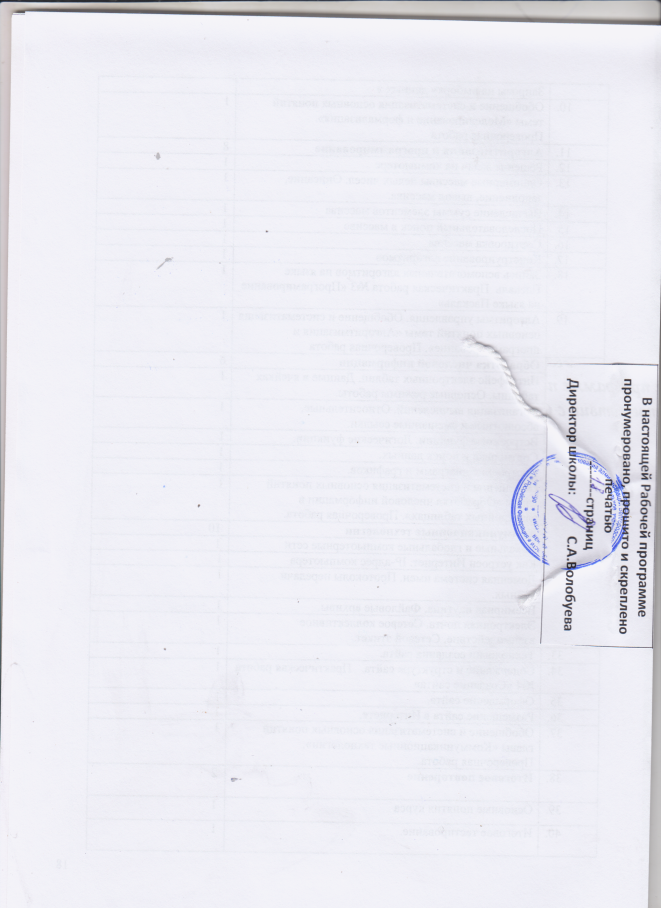 №Структура программыСтраницы1. Пояснительная записка                                                                            32.Планируемые результаты освоения учебного предмета, курса53.Содержание учебного предмета114.Тематическое планирование с определением количества часов, отводимых на каждую тему14№ урокаНаименование разделов, темыКол-во часов1Цели изучения курса информатики и ИКТ. Техника безопасности и организация рабочего места.1Тема 1. Информация и информационные процессы82Информация и её свойства.13Информационные процессы. Обработка информации.14Информационные процессы. Хранение и передача информации.15Всемирная паутина как информационное хранилище. 16Представление информации. 17Дискретная форма представления информации.18Единицы измерения информации. Практическая работа №1«Вычисление количества информации с помощью калькулятора».19Обобщение и систематизация основных понятий темы «Информация и информационные процессы». Проверочная работа. Контрольная работа №1  по теме «Информация и информационные процессы».1Тема 2. Компьютер как универсальное устройство для работы с информацией710Основные компоненты компьютера и их функции.111Персональный компьютер. 112Программное обеспечение компьютера. Системное программное обеспечение.113Системы программирования и прикладное программное обеспечение. 114Файлы и файловые структуры. Практическая работа №2.«Поиск информации на современных носителях информации ».115Пользовательский интерфейс. Практическая работа №3 «Объекты файловой системы»116Обобщение и систематизация основных понятий темы «Компьютер как универсальное устройство для работы с информацией». 1Тема 3. Обработка графической информации417Формирование изображения на экране компьютера.118Компьютерная графика. Практическая работа №4. «Создание, редактирование, форматирование графических изображений».119Создание графических изображений. Практическая работа №5.«Конструирование сложных объектов из графических примитивов. Создание надписей».120Обобщение и систематизация основных понятий темы «Обработка графической информации». Практическая работа №6.«Работа с несколькими файлами. Масштабирование растровых и векторных изображений».1Тема 4. Обработка текстовой информации921Текстовые документы и технологии их создания. 122Создание текстовых документов на компьютере. Практическая работа № 7 «Ввод, вставка, замена символов. Удаление и перемещение фрагментов».123Прямое форматирование. 124Стилевое форматирование.125Визуализация информации в текстовых документах. Практическая работа №8. «Вставка специальных символов и формул. Создание списков».126Распознавание текста и системы компьютерного перевода. Практическая работа №9 «Создание таблиц, схем. Вставка рисунков».127Оценка количественных параметров текстовых документов.128Практическая работа №10 Оформление реферата «История развития компьютерной техники». 129Обобщение и систематизация основных понятий темы «Обработка текстовой информации». Проверочная работа.1Тема 5. Мультимедиа430Технология мультимедиа. 131Компьютерные презентации. 132Создание мультимедийной презентации. Практическая работа №11.«Создание мультимедийной презентации».133Обобщение и систематизация основных понятий главы «Мультимедиа». Проверочная работа. 1Итоговое повторение34 Основные понятия курса.     135Итоговое повторение1Всего35№ урокаНаименование разделов, темКол-во часов1Цели изучения курса информатики и ИКТ. Техника безопасности и организация рабочего места.1Тема 1. Тема Математические основы информатики122Общие сведения о системах счисления.13Двоичная система счисления. Двоичная арифметика.14Восьмеричная и шестнадцатеричные системы счисления. Компьютерные системы счисления.15Правило перевода целых десятичных чисел в систему счисления с основанием q. Практическая работа № 1. «Перевод чисел из одной системы счисления в другую»16Представление целых чисел. 17Представление вещественных чисел. 18Высказывание. Логические операции.19Построение таблиц истинности для логических выражений.110Свойства логических операций.111Решение логических задач. Практическая работа №2. «Решение логических задач»112Логические элементы.113Обобщение и систематизация основных понятий темы «Математические основы информатики». Проверочная работа.1Тема 2. Основы алгоритмизации1014Алгоритмы и исполнители.115Способы записи алгоритмов.116Объекты алгоритмов.117Алгоритмическая конструкция следование. Практическая работа.118Алгоритмическая конструкция ветвление. Полная форма ветвления.119Неполная форма ветвления. 20Алгоритмическая конструкция повторение. Цикл с заданным условием продолжения работы.121Цикл с заданным условием окончания работы. 122Цикл с заданным числом повторений. 123Обобщение и систематизация основных понятий темы «Основы алгоритмизации». Проверочная работа1Тема 3. Начала программирования1024Общие сведения о языке программирования Паскаль.125Организация ввода и вывода данных. 126Программирование линейных алгоритмов. Практическая работа № 3. «Программирование линейных алгоритмов»127Программирование разветвляющихся алгоритмов. Условный оператор. Практическая работа № 4. «Программирование  разветвляющихся алгоритмов»128Составной оператор. Многообразие способов записи ветвлений. 129Программирование циклов с заданным условием продолжения работы. Практическая работа № 5. «Программирование циклов с заданным условием продолжения работы»130Программирование циклов с заданным условием окончания работы. 131Программирование циклов с заданным числом повторений. Практическая работа № 6 «Программирование циклов с заданным числом повторений»132Различные варианты программирования циклического алгоритма. Практическая работа № 7 «Различные варианты программирования циклического алгоритма»133Обобщение и систематизация основных понятий темы «Начала программирования». Проверочная работа.1Итоговое повторение34Основные понятия курса.135Итоговое тестирование.1Всего35№ урокаНаименование разделов, темКол-во часовЦели изучения курса информатики и ИКТ. Техника безопасности и организация рабочего места. 1Моделирование и формализация8Моделирование как метод познания  Создание и печать 3D-моделей   Практическая работа № 1 « Создание 3D-моделей»1Знаковые модели 1Графические модели 1Табличные модели 1База данных как модель предметной области. Реляционные базы данных. 1Система управления базами данных 1Создание базы данных. Запросы на выборку данных   Практическая работа №2  « Создание базы данных. Запросы на выборку данных »1Обобщение и систематизация основных понятий темы «Моделирование и формализация». Проверочная работа1Алгоритмизация и программирование8Решение задач на компьютере 1Одномерные массивы целых чисел. Описание, заполнение, вывод массива. 1Вычисление суммы элементов массива 1Последовательный поиск в массиве 1Сортировка массива 1Конструирование алгоритмов 1Запись вспомогательных алгоритмов на языке Паскаль  Практическая работа №3 «Програмирование на языке Паскаль»1Алгоритмы управления. Обобщение и систематизация основных понятий темы «Алгоритмизация и программирование». Проверочная работа 1Обработка числовой информации6Интерфейс электронных таблиц. Данные в ячейках таблицы. Основные режимы работы. 1Организация вычислений. Относительные, абсолютные и смешанные ссылки. 1Встроенные функции. Логические функции. 1Сортировка и поиск данных. 1Построение диаграмм и графиков. 1Обобщение и систематизация основных понятий главы «Обработка числовой информации в электронных таблицах». Проверочная работа.1Коммуникационные технологии10Локальные и глобальные компьютерные сети 1Как устроен Интернет. IP-адрес компьютера 1Доменная система имен. Протоколы передачи данных. 1Всемирная паутина. Файловые архивы. 1Электронная почта. Сетевое коллективное взаимодействие. Сетевой этикет. 1Технологии создания сайта. 1Содержание и структура сайта.   Практическая работа №4 «Создание сайта»1Оформление сайта. 1Размещение сайта в Интернете. 1Обобщение и систематизация основных понятий главы «Коммуникационные технологии». Проверочная работа.1Итоговое повторение2Основные понятия курса1Итоговое тестирование. 1